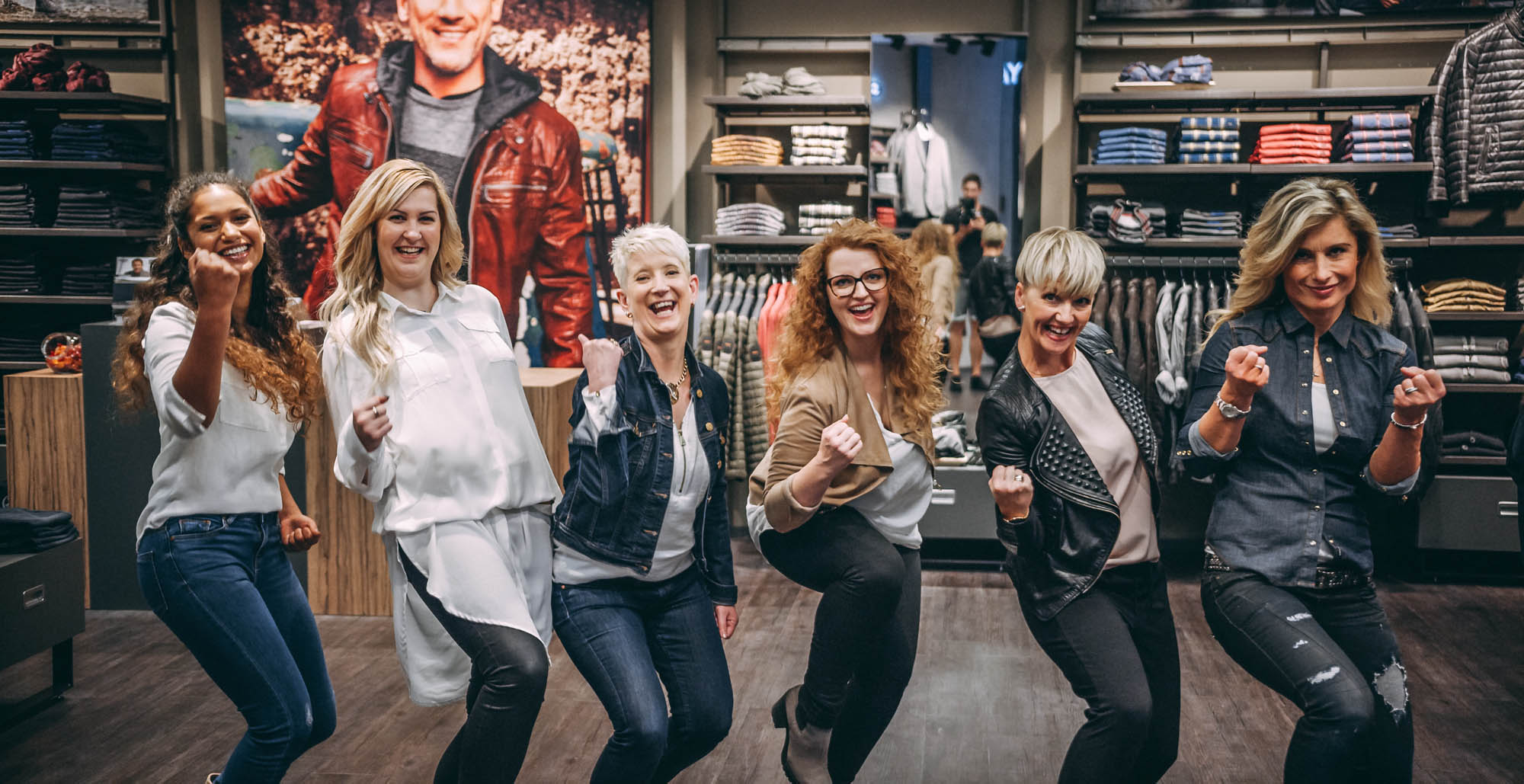 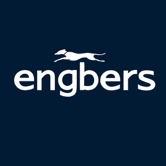 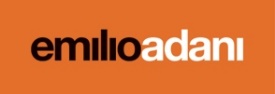 
Bereichern Sie unser team alsMODEBERATER (m/w/d)
auf 450€-Basis oder mehr!  AUFGABEN:IIntensive Beratung und Betreuung unserer KundenKreative NeukundengewinnungUmsetzung der Filialziele (z.B. Umsatzvorgaben und
         einheitliche Warenpräsentation)Sicheres Führen und Abschließen von
          Verkaufsgesprächen
SIE:Haben ein Gespür für Mode und TrendsSind ein ausgezeichneter TeamplayerFühlen sich auf der Verkaufsfläche wohl und sorgen für
         einzigartige Kauferlebnisse Sind begeisterungsfähig, motiviert und haben eine
         kommunikative PersönlichkeitSind davon überzeugt, dass guter Service 
          oberste Priorität hat
WIR: 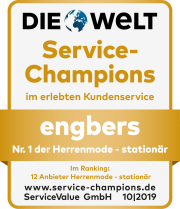 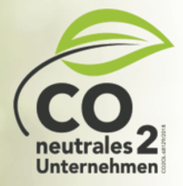 Arbeitsgeber-Auszeichnungen FOCUS und F.A.Z.Sind ein gesundes, expandierendes Unternehmen mit
         vielseitigen KarriereperspektivenSind der erste Klimaneutrale Textileinzelhändler in ganz
         Deutschland und Österreich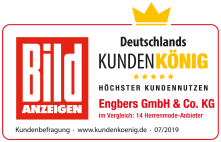 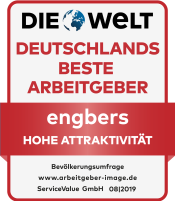 Bieten Ihnen ein abwechslungsreiches AufgabengebietGewähren Ihnen einen attraktiven Personalrabatt